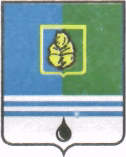 ПОСТАНОВЛЕНИЕАДМИНИСТРАЦИИ  ГОРОДА  КОГАЛЫМАХанты-Мансийского автономного округа - ЮгрыО внесении изменений в постановление Администрации города Когалыма от 25.06.2014 №1504В соответствии с Федеральным законом от 08.11.2007 № 257-ФЗ                «Об автомобильных дорогах и о дорожной деятельности в Российской Федерации и о внесении изменений в отдельные законодательные акты Российской Федерации», Федеральным законом от 26.12.2008 №294-ФЗ                 «О защите прав юридических лиц и индивидуальных предпринимателей при осуществлении государственного контроля (надзора) и муниципального контроля», Федеральным законом от 01.05.2016 № 127-ФЗ «О внесении изменений в Федеральный закон «О защите прав юридических лиц и индивидуальных предпринимателей при осуществлении государственного контроля (надзора) и муниципального контроля»», постановлением Правительства Ханты-Мансийского автономного округа – Югры от 02.03.2012 №85-п «О разработке и утверждении административных регламентов осуществления муниципального контроля», Уставом города Когалыма:1. В постановление Администрации города Когалыма от 25.06.2014 №1504 «Об утверждении административного регламента исполнения муниципальной функции по осуществлению муниципального контроля за обеспечением сохранности автомобильных дорог местного значения в границах городского округа города Когалыма» (далее – Постановление) внести следующие изменения:1.1. в приложении к Постановлению:1.1.1. пункт 1.2. раздела 1. «Общие положения» изложить в следующей редакции:«1.2. Муниципальный контроль за обеспечением сохранности автомобильных дорог - действия должностных лиц органа муниципального контроля, направленные на предупреждение, выявление и пресечение нарушений юридическими лицами, их руководителями и иными должностными лицами, индивидуальными предпринимателями и их уполномоченными представителями, физическими лицами (далее - субъекты контроля) требований, установленных международными договорами Российской Федерации, федеральными законами и принимаемыми в соответствии с ними иными нормативными правовыми актами Российской Федерации в области использования автомобильных дорог (далее - обязательные требования), посредством организации и проведения проверок субъектов контроля, принятия предусмотренных законодательством Российской Федерации мер по пресечению и (или) устранению последствий выявленных нарушений, а также связанные с систематическим наблюдением за исполнением обязательных требований, анализом и прогнозированием состояния исполнения обязательных требований при осуществлении деятельности субъектами контроля»;1.1.2. подпункт 1.7.6. пункта 1.7. раздела 1. «Общие положения» исключить;1.1.3 подпункт 1.8.8. пункта 1.8. раздела 1. «Общие положения» после слова «Федерации,», дополнить словами «музейным предметам и музейным коллекциям, включенным в состав Музейного фонда Российской Федерации, особо ценным, в том числе уникальным, документам Архивного фонда Российской Федерации, документам, имеющим особое историческое, научное, культурное значение, входящим в состав национального библиотечного фонда,»;1.1.4. подпункт 3.16.1. пункта 3.16. раздела 3. «Состав, последовательность и сроки выполнения административных процедур (действий), в том числе особенности выполнения административных процедур (действий) в электронной форме» после слова «Федерации,», дополнить словами «музейным предметам и музейным коллекциям, включенным в состав Музейного фонда Российской Федерации, особо ценным, в том числе уникальным, документам Архивного фонда Российской Федерации, документам, имеющим особое историческое, научное, культурное значение, входящим в состав национального библиотечного фонда,»;1.1.5. в пункт 3.17. раздела 3. «Состав, последовательность и сроки выполнения административных процедур (действий), в том числе особенности выполнения административных процедур (действий) в электронной форме» внести следующие изменения:1.1.5.1. подпункт 3.17.1. дополнить абзацем следующего содержания:«В случае, если основанием для проведения внеплановой проверки является истечение срока исполнения юридическим лицом, индивидуальным предпринимателем предписания об устранении выявленного нарушения обязательных требований и (или) требований, установленных муниципальными правовыми актами, предметом такой проверки может являться только исполнение выданного органом муниципального контроля предписания.»;1.1.5.2. в абзаце втором подпункта 3.17.2. после слова «Федерации,», дополнить словами «музейным предметам и музейным коллекциям, включенным в состав Музейного фонда Российской Федерации, особо ценным, в том числе уникальным, документам Архивного фонда Российской Федерации, документам, имеющим особое историческое, научное, культурное значение, входящим в состав национального библиотечного фонда,»;1.1.5.3. в абзаце третьем подпункта 3.17.2. после слова «Федерации,», дополнить словами «музейным предметам и музейным коллекциям, включенным в состав Музейного фонда Российской Федерации, особо ценным, в том числе уникальным, документам Архивного фонда Российской Федерации, документам, имеющим особое историческое, научное, культурное значение, входящим в состав национального библиотечного фонда,»;1.1.6. пункт 3.19. раздела 3. «Состав, последовательность и сроки выполнения административных процедур (действий), в том числе особенности выполнения административных процедур (действий) в электронной форме» после слова «Федерации,», дополнить словами «музейным предметам и музейным коллекциям, включенным в состав Музейного фонда Российской Федерации, особо ценным, в том числе уникальным, документам Архивного фонда Российской Федерации, документам, имеющим особое историческое, научное, культурное значение, входящим в состав национального библиотечного фонда,»;1.1.7. пункт 3.21. раздела 3. «Состав, последовательность и сроки выполнения административных процедур (действий), в том числе особенности выполнения административных процедур (действий) в электронной форме», после слова «Федерации,», дополнить словами «музейным предметам и музейным коллекциям, включенным в состав Музейного фонда Российской Федерации, особо ценным, в том числе уникальным, документам Архивного фонда Российской Федерации, документам, имеющим особое историческое, научное, культурное значение, входящим в состав национального библиотечного фонда,»;1.1.8. в пункт 3.34. раздела 3. «Состав, последовательность и сроки выполнения административных процедур (действий), в том числе особенности выполнения административных процедур (действий) в электронной форме», внести следующие изменения:1.1.8.1. в абзаце втором после слова «Федерации,», дополнить словами «музейным предметам и музейным коллекциям, включенным в состав Музейного фонда Российской Федерации, особо ценным, в том числе уникальным, документам Архивного фонда Российской Федерации, документам, имеющим особое историческое, научное, культурное значение, входящим в состав национального библиотечного фонда,»;1.1.8.2. в абзаце третьем после слова «Федерации,», дополнить словами «музейным предметам и музейным коллекциям, включенным в состав Музейного фонда Российской Федерации, особо ценным, в том числе уникальным, документам Архивного фонда Российской Федерации, документам, имеющим особое историческое, научное, культурное значение, входящим в состав национального библиотечного фонда,»;1.1.9. пункт 3.35. раздела 3. «Состав, последовательность и сроки выполнения административных процедур (действий), в том числе особенности выполнения административных процедур (действий) в электронной форме», после слов «народов Российской Федерации,», дополнить словами «музейным предметам и музейным коллекциям, включенным в состав Музейного фонда Российской Федерации, особо ценным, в том числе уникальным, документам Архивного фонда Российской Федерации, документам, имеющим особое историческое, научное, культурное значение, входящим в состав национального библиотечного фонда,».2. Отделу муниципального контроля Администрации города Когалыма (Т.Г.Медведева) направить в юридическое управление Администрации города Когалыма текст постановления, его реквизиты, в сроки, предусмотренные распоряжением Администрации города Когалыма от 19.06.2013 №149-р «О мерах по формированию регистра муниципальных нормативно-правовых актов Ханты-Мансийского автономного округа – Югры» для дальнейшего направления в Управление государственной регистрации нормативных правовых актов Аппарата Губернатора Ханты-Мансийского автономного круга - Югры.3. Опубликовать настоящее постановление в газете «Когалымский вестник» и разместить на официальном сайте Администрации города Когалыма в информационно-телекоммуникационной сети «Интернет» (www.admkogalym.ru).4. Контроль за выполнением постановления оставляю за собой.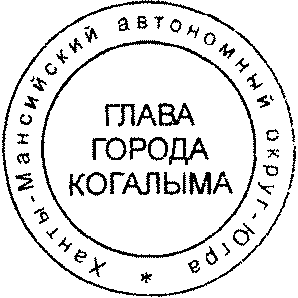 Глава города Когалыма                                                      Н.Н.ПальчиковОт  «15»ноября2016г. № 2807